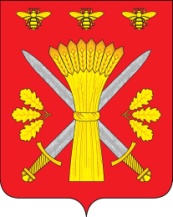                                   РОССИЙСКАЯ ФЕДЕРАЦИЯ                                      ОРЛОВСКАЯ ОБЛАСТЬАДМИНИСТРАЦИЯ ТРОСНЯНСКОГО РАЙОНА                                        ПОСТАНОВЛЕНИЕОт 19 ноября 2014 г.                                                                                                                                              №354        с.ТроснаОб экспертной рабочей группепо рассмотрению общественных инициативВ соответствии с Указом Президента Российской Федерации от 4 марта 2013 года № 183 «О рассмотрении общественных инициатив, направленных гражданами Российской Федерации с использованием интернет-ресурса «Российская общественная инициатива», Уставом Троснянского района Орловской области, администрация Троснянского района Орловской области, п о с т а н о в л я е т:Утвердить Положение об экспертной рабочей группе по рассмотрению общественных инициатив (Приложение 1).Утвердить Порядок о взаимодействии экспертной рабочей группы с органами местного самоуправления и иными органами и организациями (Приложение 2).Утвердить Состав экспертной рабочей группы по рассмотрению общественных инициатив (Приложение 3).Глава администрации                                                       А.И. Насонов                                                 Приложение 1 к постановлению администрации                                                 Троснянского района Орловской области                                                 от 19 ноября 2014 года №354ПОЛОЖЕНИЕоб экспертной рабочей группе по рассмотрению общественных инициативОбщие положенияЭкспертная рабочая группа по рассмотрению общественных инициатив в Троснянском районе Орловской области (далее - Экспертная группа) создается в целях организации рассмотрения общественных инициатив, поступивших в соответствии с Указом Президента Российской Федерации от 4 марта 2013 года N 183 "О рассмотрении общественных инициатив, направленных гражданами Российской Федерации с использованием интернет-ресурса "Российская общественная инициатива" (далее - общественная инициатива).В своей деятельности Экспертная группа руководствуется Конституцией Российской Федерации, федеральными законами и иными нормативными правовыми актами Российской Федерации, законодательством Орловской области и нормативными правовыми актами муниципального образования.Задачи Экспертной группыОсновными задачами экспертной группы являются рассмотрение и экспертная оценка общественной инициативы, принятие решения о разработке соответствующего нормативного правового акта и (или) принятии иных мер по реализации инициативы.Полномочия Экспертной группыЭкспертная группа для решения возложенной на нее задачи имеет право в установленном порядке:запрашивать необходимые материалы у органов местного самоуправления муниципального образования, иных органов и организаций;приглашать на свои заседания экспертов в соответствии с тематикой общественной инициативы;осуществлять иные права в соответствии с законодательством Российской Федерации и Орловской области.Обязанности Экспертной группырассматривать поступившие общественные инициативы;подготавливать экспертное заключение и решение о разработке соответствующего нормативного правового акта и (или) принятии иных мер по реализации инициативы;направлять в органы местного самоуправления экспертное заключение и решение о разработке соответствующего нормативного правового акта и (или) принятии иных мер по реализации инициативы;уведомлять уполномоченную некоммерческую организацию в электронном виде о подготовленном экспертном заключении и решении о разработке соответствующего нормативного правового акта и (или) принятии иных мер по реализации инициативы;исполнять иные обязанности в соответствии с законодательством Российской Федерации и законодательством Орловской области.Порядок формирования и состав Экспертной группыВ состав Экспертной группы входят 5 человек- председатель Экспертной группы, секретарь Экспертной группы и члены Экспертной группы.Состав Экспертной рабочей группы определяется администрацией Троснянского района Орловской области.Экспертная группа формируется из представителей органов местного самоуправления, депутатов представительного органа муниципального образования, представителей муниципальных учреждений, бизнес - сообщества и общественных объединений.Организация работы Экспертной группыЗаседание Экспертной группы считается правомочным, если в нем участвует более половины ее членов. Экспертная группа принимает решения большинством голосов присутствующих на заседании членов Экспертной группы. При равенстве голосов голос председательствующего на заседании является решающим.Председатель Экспертной группы:осуществляет общее руководство деятельностью Экспертной группы, председательствует на заседаниях Экспертной группы;созывает заседания Экспертной группы, организует их подготовку и проведение;представляет Экспертную группу в отношениях с органами местного самоуправления муниципального образования и организациями;подписывает экспертное заключение и решение о разработке соответствующего нормативного правового акта и (или) принятии мер по реализации инициативы;осуществляет иные полномочия по обеспечению деятельности Экспертной группы.В отсутствие председателя Экспертной группы его обязанности исполняет секретарь Экспертной группы. В случае отсутствия секретаря Экспертной группы его функции по поручению председателя Экспертной группы исполняет один из членов Экспертной группы.Секретарь Экспертной группы:организует подготовку и проведение заседаний Экспертной группы;исполняет обязанности председателя Экспертной группы в его отсутствие;организует ежедневную проверку электронной почты.Члены Экспертной группы вправе вносить предложения по организации заседания Экспертной группы, а также получать информацию о деятельности Экспертной группы.Основной формой деятельности Экспертной группы являются заседания, проводимые по мере поступления общественных инициатив.Дата, место и время проведения заседания Экспертной группы определяются председателем Экспертной группы или лицом, исполняющим его обязанности.В заседаниях Экспертной группы с правом совещательного голоса могут принимать участие лица, не являющиеся ее членами (эксперты).Решения, принимаемые на заседаниях Экспертной группы, оформляются протоколами, которые подписывают секретарь Экспертной группы и председательствующий на заседании Экспертной группы.Порядок рассмотрения общественной инициативы и принятия решения Экспертной группойЭкспертная группа рассматривает полученную в электронном виде на адрес электронной почты trosnr-adm@adm.orel.ru  общественную инициативу от уполномоченной в соответствии с Указом Президента Российской Федерации от 4 марта 2013 года N 183 "О рассмотрении общественных инициатив, направленных гражданами Российской Федерации с использованием интернет-ресурса "Российская общественная инициатива" некоммерческой организации (далее – уполномоченная некоммерческая организация).По результатам рассмотрения общественной инициативы Экспертная группа готовит экспертное заключение и принимает решение о разработке соответствующего нормативного правового акта и (или) принятии иных мер по реализации инициативы, которые подписываются председателем Экспертной группы.О подготовленном экспертном заключении и принятом решении о разработке соответствующего нормативного правового акта и (или) принятии иных мер по реализации инициативы Экспертная группа уведомляет уполномоченную некоммерческую организацию в электронном виде.Мероприятия, предусмотренные пунктам 6.1-6.3 настоящего Положения, должны быть реализованы в срок, не превышающий 2 месяца со дня поступления общественной инициативы для рассмотрения в Экспертную группу.Копии экспертного заключения и решения о разработке соответствующего нормативного правового акта и (или) принятии иных мер по реализации инициативы направляются Экспертной группой в орган местного самоуправления муниципального образования в соответствии с компетенцией в течение 3 рабочих дней.                                                 Приложение 2 к постановлению администрации                                                 Троснянского района Орловской области                                                 от 19 ноября  2014 года №354ПОРЯДОКвзаимодействия экспертной рабочей группыпри рассмотрении общественных инициатив с органами местного самоуправления муниципального образования и организациями1. Экспертная рабочая группа по рассмотрению общественных инициатив (далее – Экспертная группа) для решения возложенных на нее задач имеет право запрашивать необходимые материалы у органов местного самоуправления муниципального образования и организаций.Органы местного самоуправления муниципального образования, муниципальные учреждения и предприятия в 10-дневный срок с момента получения запроса обязаны предоставить запрашиваемые Экспертной группой материалы.2. Экспертная группа по рассмотрению общественных инициатив для решения возложенных на нее задач имеет право приглашать на свои заседания экспертов в соответствии с тематикой общественной инициативы.Органы местного самоуправления муниципального образования, муниципальные учреждения и предприятия в 10-дневный срок с момента получения запроса обязаны направить информацию об уполномоченных лицах, которые будут принимать участие в заседании Экспертной группы, и обеспечить их участие в заседаниях.3. По результатам рассмотрения общественной инициативы Экспертная группа готовит экспертное заключение и решение о разработке соответствующего нормативного правового акта и (или) принятии иных мер по реализации инициативы.Копии экспертного заключения и решения о разработке соответствующего нормативного правового акта и (или) принятии иных мер по реализации инициативы направляются Экспертной группой в течение 3 рабочих дней с момента подписания в орган местного самоуправления муниципального образования в соответствии с компетенцией.Орган местного самоуправления в течение 20 дней сообщает Экспертной группе о принятых (принимаемых) мерах по реализации инициативы в соответствии с экспертным заключением и решением о разработке соответствующего нормативного правового акта и (или) принятии иных мер по реализации инициативы.Данная информация включает в себя: сроки разработки и принятия нормативного правового акта, указываются принятые (принимаемые) меры, ответственные лица, сроки исполнения.4. В течение 5 рабочих дней со дня получения информации, указанной в пункте 3 настоящего порядка, Экспертная группа уведомляет уполномоченную некоммерческую организацию о принятых органом местного самоуправления муниципального образования мерах по реализации инициатив.                                                 Приложение 3 к постановлению администрации                                                 Троснянского района Орловской области                                                 от 19 ноября 2014 года №354СОСТАВэкспертной рабочей группыпо рассмотрению общественных инициативБорисова Лариса Сергеевна - заместитель Главы администрации по экономике и финансам, начальник отдела экономики, председатель экспертной рабочей группы;Голубкова Нелли Анатольевна – заместитель начальника отдела организационно - правовой работы и делопроизводства, секретарь экспертной рабочей группы;Члены группы:1. Коломыцева Лидия Александровна - депутат районного Совета Народных депутатов (по согласованию);2. Зубкова Людмила Константиновна – начальник отдела культуры и архивного дела администрации Троснянского района, председатель районного Совета женщин (по согласованию);3. Жердов Сергей Викторович – директор БУ ОО «Центр социального обслуживания населения Троснянского района» (по согласованию).